     JÍDELNÍČEK                                          Týden od 18.3.-22.3.2024                                      AlergenyPondělí:              Přesnídávka                Rohlík, míchaná vejce, zelenina, čaj, voda s citronem                       1,3,7	Oběd                           Cibulová polévka s bramborem, čaj, voda s citronem                                                 Fazolový guláš, chléb                                                                         1,3,7	Svačinka                     Medová kolečka s mlékem, ovoce, čaj, voda                                     1,3,7Úterý: 	Přesnídávka                Chléb, vitamínová pomazánka, zelenina, čaj, džus                              1,3,7        	Oběd                           Petrželová polévka, čaj, džus                                                 Rybí filé na másle, bramborová kaše                                                  1,3,4,7            Svačinka                      Rohlík, ovocný talíř, mléko, čaj                                                          1,3,7Středa:	Přesnídávka	          Rohlík, celerová pomazánka, zelenina, čaj, voda                                  1,3,7,9                  Oběd                           Gulášová polévka, čaj, voda                                                 Kuřecí kousky na kari, bulgur                                                               1,3,7                                                 	Svačina		          Chéb, žervé, ovoce, mléko, čaj                                                             1,3,7Čtvrtek: 	Přesnídávka               Raženka, jahodový koktejl, ovoce, čaj, voda s pomerančem                 1,3,7                                                                                        Oběd		         Kuřecí vývar s kapáním, čaj, voda s pomerančem                                                Zapékané těstoviny s krůtím masem a smetanou                                   1,3,7,9            Svačina                       Rohlík, marmeláda, ovoce, kakao, čaj                                                    1,3,7Pátek:                                            	Přesnídávka               Chléb, sýrová pěna, zelenina, čaj, voda                                                  1,3,7                                 Oběd		         Rajská polévka s ovesnými vločkami, čaj, voda                                                Vepřové maso na žampionech, dušená rýže                                            1,3,7	Svačina		          Kefírové mléko, rohlík, ovoce, čaj, voda                                                1,3,7              Pitný režim zajištěn po celou dobu provozuOvoce nebo zelenina je podávána k jídlu každý den.Čísla u pokrmů označují druh alergenu. Seznam alergenu je vyvěšen vedle jídelníčku.	(O) – ovoce jen pro dospělé                                                                  DOBROU CHUŤ!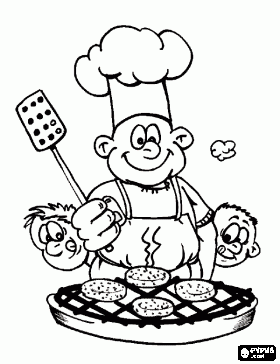   Monika Filáková	                                                                                                                Hana Tkadlecová                  (provozář)										   (kuchařka)